IK 102Скамья регулируемая для пресса(инструкция по сборке)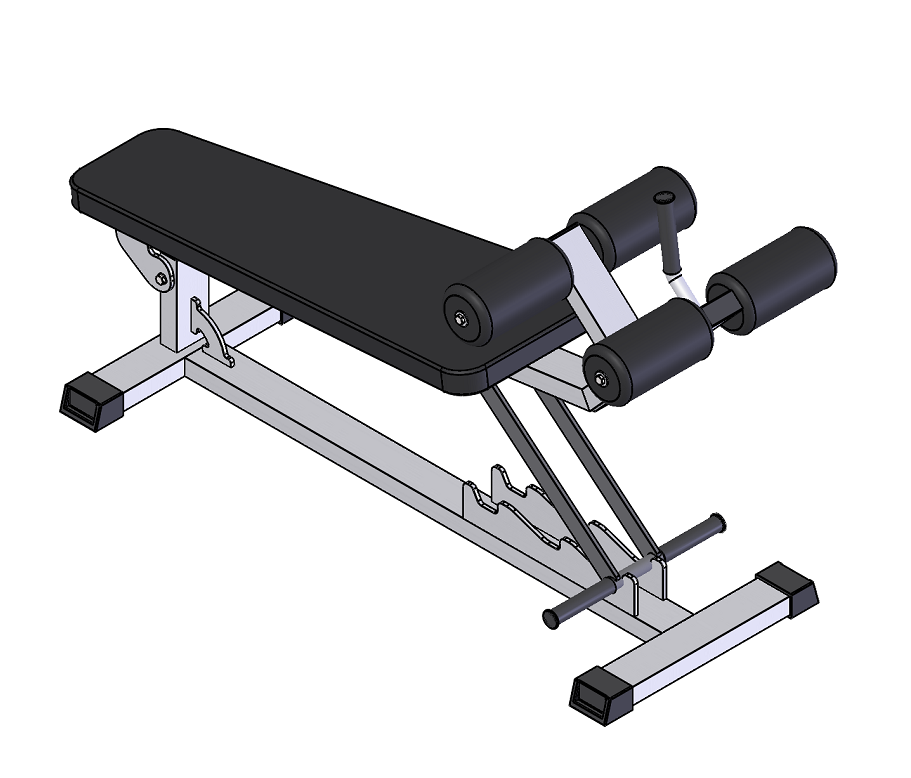 Комплект поставки1.	Сиденье  прикрутить к нижней раме с помощью крепежного комплекта болт М10х60 (7), шайба D10 (8) (Рис.1). Установить валики (4) на верхней раме с помощью крепёжного комплекта: болт М10х20 (6), шайба D10 (8). (Рис.1)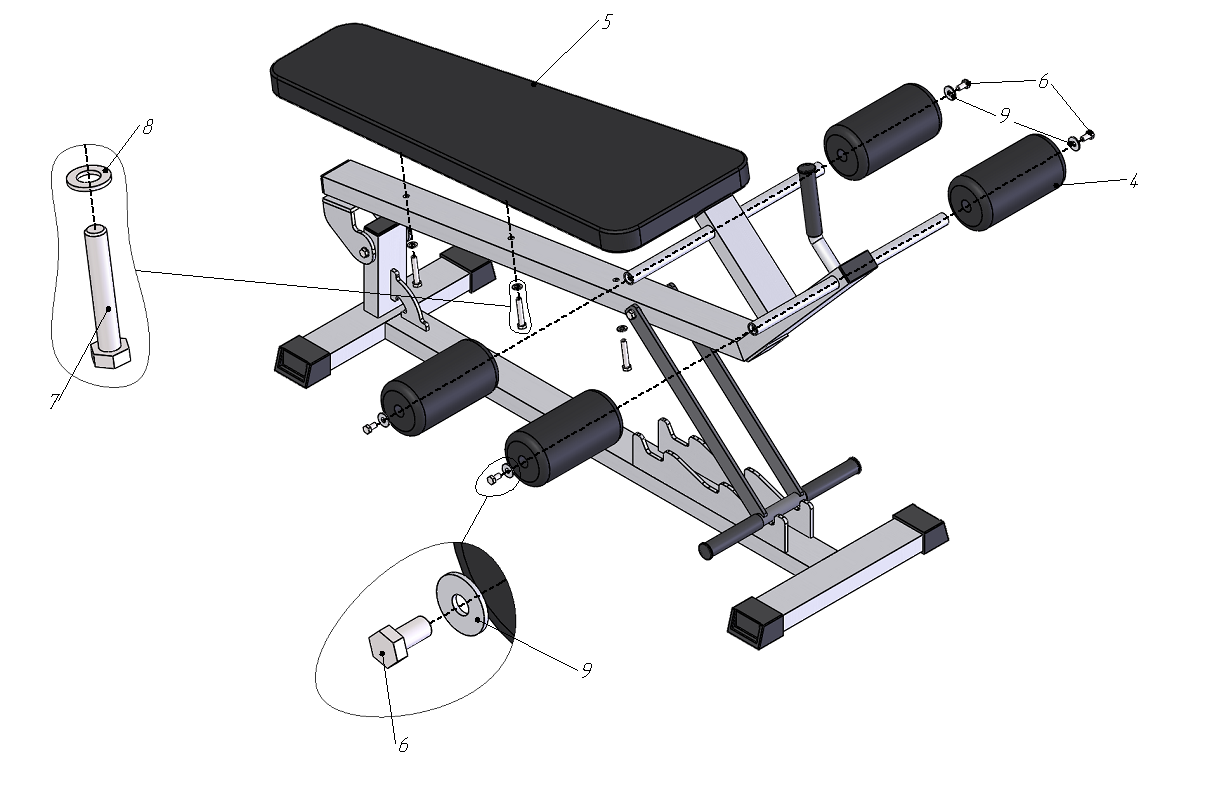 Рис.1Верхняя рама1 шт.Нижняя рама1 шт.Регулировка1 шт.Валик4 шт.Сиденье1 шт.Болт М10х208 шт.Болт М10х603 шт.Шайба D105 шт.Шайба D10 увеличеннаяшт.